SECTION 25 0000 – ENTERPRISE INTEGRATED FACILITY MANAGEMENT AND CONTROL SYSTEM. GENERALThe intent of this specification is to define a System Integration and Automation Strategy and Topology to form an Enterprise Facility Management and Control Systems (EFMCS) that is a common platform that will allow for a consistent graphical user interface, system integration and control platform to manage the smart building infrastructure. This system will require the services of a Master System Integrator (MSI)This section defines the following major systems, subsystems and components that make up the IoT and Integrated Automation Topology:INTEGRATION PLATFORMNiagara Framework Web Supervisor N4.xNiagara WorkbenchOPERATIONAL TECHNOLOGY NETWORK (OTN)Facility Network with defined VLANs and systems securityJACEJava Application Control Engine (JACE)Jace – 8000 (insert OEM brand(s) here)Niagara Edge Device (insert OEM version(s) here)This section also defines the services and qualifications of a Master System Integrator and integration of multiple facility systems. This section requires close coordination with multiple specification sections including SECTION 23 DIRECT DIGITAL CONTROL SYSTEM FOR HVAC. The Systems Integration Matrix and specifications further define the necessary coordination. INTEGRATION PLATFORMPART 1 – GENERAL1.1 	INTENTThe intent of this section is to define the Integration of the Building Systems and Control Systems into the Integration Platform as provided by the Master Systems Integrator (MSI).  This platform will allow for a consistent graphical display of all systems shown in the overall topology.  Reference associated divisions 14, 21, 23, 26, 27, 28, 33 or others controlled with Integrated Automation.Refer to drawings (insert drawing number here) for a diagrammatic representation of the System Architecture/Topology.Refer to the System Integration Matrix for detailed description of the systems to        be integrated and the responsibilities of each associated division. 1.2 	SUMMARYThis section describes the Master Systems Integrator’s (MSI) scope for the Integration Platform for the project. Coordinates the responsibilities of the Mechanical and Electrical and Control trade contractors pertaining to control products or systems, furnished by each trade, that will be integrated by this Division.  All labor, material, equipment, and software not specifically referred to herein or on the plans, that is required to meet the functional intent of this specification, shall be provided without additional cost to the owner.It is the owner’s goal to implement an Open System that will allow products from various suppliers to be integrated into a unified system in order to provide flexibility for expansion, maintenance, and service of the system.  The owner shall be the named license holder of all software associated with any and all incremental work on the project(s).1.3 	MASTER SYSTEMS INTEGRATOR (MSI): A. 	The Master Systems Integrator (MSI) shall connect the building stakeholders with their building control systems and provide useful, meaningful and important information and control capabilities.  The MSI is responsible for the integration of building control services such as HVAC, Life Safety, Electrical Distribution, Lighting Control, Security, various Cloud Services, IAQ and other controlled assets as shown in the systems architecture.  The MSI shall provide a unified database and graphical user interface tools by collaboration with the owners building control needs. Division 23 shall provide certain Niagara based products, controls, and programming services that require extensive coordination with this division. Division 26 shall provide an integrated Lighting Control System that requires extensive coordination with this division.B.	Roles & Responsibilities:  Services required but not limited to:Install Niagara Web Supervisor server software platform licensed to be capable of handling the entire portfolio in a location defined by the owner.  Provide an Unlimited Niagara Supervisor license unless otherwise specified. Co-ordinate with owner on proper use of IT within the Enterprise to include but not limited to Authentication, Security Certificates, SSL, Active Directory and or any owner IT requirements.  Jointly develop integrated software plan with the owners' building team and vendors to make sure all systems will communicate properly.  Review and meet with building team to ensure the building control system information will be accessible and useful.Develop the software layer responsible for integration, aggregation and communications to the building control systems.  Standardize software tagging library, templates and menu hierarchy system, develop strategy for long term template maintenance.Create and maintain graphical controls, monitors and dashboards as defined by the functional requirements of the system.Configure alarm interface / controls, scheduling and user management capabilities.Commission connected systems for usability and sustainability (all the software tools should be incorporated).Document software maintenance strategy and upgrade procedures Configure and set up the Building Operations Center Console. Set up displays and software to manage displays. Add browser connection from console to Niagara Web Supervisor Server Software. PC Hardware and Displays will be provided by the owner. Mount displays, PC, Keyboards etc. in console. C. Qualifications:Specific Requirements per CompanyExperience in implementing Niagara framework similar for projects of similar size and scope.Must have a successful history in the design and installation of Niagara Framework Must have 5 years consecutive licensing capabilities with the Niagara Framework.Must have a minimum of 2 employed individuals who meet System Requirements per individual.  Firms shall have specialized in and be experienced with the installation of the Niagara Framework for not less than five years from the date of final completion on at least three (3) projects of similar size and complexity.  Submittals shall document this experience with references.  D. Specific Requirements: per individualMust have 3 years’ experience with the firm representedProof of Niagara 4 Certification.List and describe a Niagara Enterprise (more than one building) integration project and the programmer’s involvementList and describe a Niagara integration project involving multiple communication protocols or databases.List and describe a Niagara integration project involving multiple platforms such as HVAC, Lighting Control, Security, Life Safety, Utilities and other building control and or monitoring systems.1.4	APPROVED MASTER SYSTEMS INTEGRATORSA.	(OEM) Authorized Master System Integrator1.5	SYSTEM DESCRIPTIONThe Integration Platform shall include, but not be limited to, the following components/sub systems to provide a fully functional platform required for integrating the systems shown on the system architecture/topology on drawing- (insert drawing number here):Niagara Web SupervisorNiagara WorkbenchAssociated Niagara drivers and applicationsNiagara based hardware platforms (JACE)Installation, engineering, programming. commissioningThe intent of this specification is to provide a system that is consistent with BMS systems throughout the owner's facilities running the Niagara 4 Framework.The MSI shall furnish all labor, materials and equipment necessary for a complete and operating Integration Platform, utilizing Direct Digital Controls as shown on the drawings and as described herein. Drawings are diagrammatic only. All controllers furnished in this section shall communicate on a peer-to-peer bus over an open protocol bus (Examples: LonTalk, BACnet, MODBUS).  The MSI shall submit a Data Plan that includes database standards, graphics, dashboards, data tagging and program guidelines for the Engineer’s review.System architecture shall fully support a multi-vendor environment and be able to integrate third party systems via existing vendor protocols including, as a minimum, LonTalk, BACnet and MODBUS.System architecture shall provide secure Web access using any of the current versions of Microsoft Internet Explorer, Mozilla Firefox, or Google Chrome browsers from any designated computer on the owner's LAN.All control devices furnished with this Section shall be programmable directly from the Niagara 4 Workbench embedded toolset for this project. The use of configurable or programmable controllers that require additional software tools or tools that require a specific Niagara 4 license brand to operate for post-installation maintenance shall not be acceptable.Any control vendor that shall provide additional BMS server software shall be unacceptable. Only systems that utilize the Niagara 4 Framework shall satisfy the requirements of this section.The integration platform server shall host all graphic files for the control system. All graphics and navigation schemes for this project shall match those that are on the Niagara 4 Framework server. A laptop computer shall be provided by the owner for installation of engineering/programming software (Niagara 4 Workbench) by the MSI.Owner shall receive all Administrator level login and passwords for engineering toolset at first training session. The Owner shall have full licensing and full access rights for all network management, operating system server, engineering and programming software required for the ongoing maintenance and operation of the BMS.OPEN NIC STATEMENTS - All Niagara 4 software licenses shall have the following NiCS: "accept.station.in=*"; "accept.station.out=*"and "accept.wb.in=*"and "accept.wb.out=*". In any case, the end user shall maintain the right to instruct the contractor to modify any software license, regardless of supplier, as desired by the end user. The contractor shall not install any “brand-specific” software, applications or utilities on Niagara Framework-based devices. All hardware and field-level devices installed shall not be limited in their ability to communicate with a specific brand of Niagara Framework JACE. They shall also be constructed in a modular fashion to permit the next generation and support components to be installed, in replacement of or in parallel with existing components. All controllers must be able to be programmed within the Niagara Workbench.  At the completion of the project, the owner shall be given all existing platform and station login credentials to include; super user (admin) user names; passwords and passphrasesAll JACE hardware licenses and certificates shall be stored on local MicroSD memory card employing encrypted “safe boot” technology. L.	All products of the Integration Platform shall be provided with the following agency approvals. Verification that the approvals exist for all submitted products shall be provided on request, with the submittal package. Systems or products not currently offering the following approvals are not acceptable.1. 	Federal Communications Commission (FCC), Rules and Regulations, Volume II -July 1986 Part 15 Class A Radio Frequency Devices.2. 	FCC, Part 15, Subpart B, Class B3. 	FCC, Part 15, Subpart C4. 	FCC, Part 15, Subpart J, Class A Computing Devices.5. 	UL 504 - Industrial Control Equipment.6. 	UL 506 - Specialty Transformers.7. 	UL 910 - Test Method for Fire and Smoke Characteristics of Electrical and Optical-Fiber Cables Used in Air-Handling Spaces.8. 	UL 916 - Energy Management Systems All.1.6 	SPECIFICATION NOMENCLATUREA. 	Acronyms used in this specification are as follows:1. 	Actuator: Control device that opens or closes valve or damper in response to control signal.2. 	AI: Analog Input.3. 	AO: Analog Output.4. 	Analog: Continuously variable state over stated range of values.5. 	BMS: Building Management System.6. 	DDC: Direct Digital Control.7. 	Discrete: Binary or digital state.8. 	DI: Discrete Input.9. 	DO: Discrete Output.10. 	FC: Fail Closed position of control device or actuator. Device moves to closed position on loss of control signal or energy source.11. 	FO: Fail open (position of control device or actuator). Device moves to open position on loss of control signal or energy source.12. 	GUI: Graphical User Interface.13. 	HVAC: Heating, Ventilating and Air Conditioning.14. 	IDC: Interoperable Digital Controller.15. 	ILC: Interoperable Lon Controller.16. 	LAN: Local Area Network.17. 	OTN: Operational Technology Network18. 	Modulating: Movement of a control device through an entire range of values, proportional to an infinitely variable input value.19. 	Motorized: Control device with actuator.20. 	NAC: Network Area Controller.21. 	NC: Normally closed position of switch after control signal is removed or normally closed position of manually operated valves or dampers.22. 	NO: Normally open position of switch after control signal is removed; or the open position of a controlled valve or damper after the control signal is removed; or the usual position of a manually operated valve.23. 	OSS: Operating System Server, host for system graphics, alarms, trends, etc.24. 	Operator: Same as actuator.25. 	PC: Personal Computer.26. 	Peer-to-Peer: Mode of communication between controllers in which each device connected to network has equal status and each shares its database values with all other devices connected to network.27. 	P: Proportional control; control mode with continuous linear relationship between observed input signal and final controlled output element.28. 	PI: Proportional-Integral control, control mode with continuous proportional output plus additional change in output based on both amount and duration of change in controller variable (reset control).29. 	PICS: BACnet Product Interoperability Compliance Statement.30. 	PID: Proportional-Integral-Derivative control, control mode with continuous correction of final controller output element versus input signal based on proportional error, its time history (reset) and rate at which it's changing (derivative).31. 	Point: Analog or discrete instrument with addressable database value.32. 	WAN: Wide Area Network.1.7	 SUBMITTALSEight copies of shop drawings of the entire Integrated Platform shall be submitted and shall consist of a complete list of equipment and materials, including manufacturers catalog data sheets and installation instructions. Shop drawings shall also contain complete wiring and schematic diagrams, software descriptions, calculations, and any other details required to demonstrate that the system has been coordinated and will properly function as a system. Terminal identification for all control wiring shall be shown on the shop drawings.  Submittal shall also include a trunk cable schematic diagram depicting operator workstations, control panel locations and a description of the communication type, media and protocol. Though the Division 23 contractors shall provide these diagrams for their portions of work, the Master Systems Integrator shall be responsible for integrating those diagrams into the overall trunk cable schematic diagrams for the entire Virtual Local Area Network (VLAN).Submittal shall also include a copy of each of the graphics developed for the Graphic User Interface including a flowchart (site map) indicating how the graphics are to be linked to one another for system navigation. The graphics are intended to be 80% - 90% complete at this stage with the only remaining changes to be based on review comments from the A/E design team and/or EMU.Upon completion of the work, provide a complete set of ‘as-built’ drawings and application software on compact disk. Drawings shall be provided as AutoCAD™ or Visio™ compatible files. Eight copies of the ‘as-built’ drawings shall be provided in addition to the documents on compact disk. Division 23 and 26 contractors shall provide as-builts for their portions of work. The Division 25 contractor shall be responsible for as-builts pertaining to overall BMS architecture and network diagrams. All as built drawings shall also be installed into the integrated platform server in a dedicated directory.1.8	 SPECIFICATION NOMENCLATUREA. Acronyms used in this specification are as follows:FMCS-	 Facility Management and Control SystemTCS-	 Temperature Control SystemJACE-	 Java Application Control EngineIDC-	 Interoperable Digital ControllerIBC-	 Interoperable BACnet ControllerGUI-	 Graphical User InterfaceWBI-	 Web Browser InterfacePOT-	 Portable Operator’s TerminalPMI-	 Power Measurement InterfaceDDC-	 Direct Digital ControlsLAN-	 Local Area NetworkWAN-	 Wide Area NetworkOOT-	 Object Oriented TechnologyPICS-	 Product Interoperability Compliance Statement1.9 	QUALITY ASSURANCEA. 	The Master Systems Integrator shall have a full service DDC office within 50 miles of the job site. This office shall be staffed with applications engineers, software engineers and field technicians. This office shall maintain parts inventory and shall have all testing and diagnostic equipment necessary to support this work, as well as staff trained in the use of this equipment.B. 	Single Source Responsibility of Supplier: The Master Systems Integrator shall be responsible for the complete installation and proper operation of the control system. Master Systems Integrator shall exclusively be in the regular and customary business of design, installation and service of computerized building management systems similar in size and complexity to the system specified. The Master Systems Integrator shall be the manufacturer of the primary DDC system components or shall have been the authorized representative for the primary DDC components manufacturer for at least 5 years. All control panels shall be assembled by the Control System Contractor in a UL-Certified 508A panel shop.C. 	Equipment and Materials: Equipment and materials shall be cataloged products of manufacturers regularly engaged in the production and installation of HVAC control systems. Products shall be the manufacturer's latest standard design and have been tested and proven in actual use.1.10 	PRE-INSTALLATION MEETINGSA.   As required by the General ContractorDELIVERY, STORAGE AND HANDLINGMaintain integrity of shipping cartons for each piece of equipment and control device through shipping, storage and handling as required to prevent equipment damage. Store equipment and materials inside and protected from weather.JOB CONDITIONSCooperation with Other Trades: Coordinate the Work of this section with that of other sections to ensure that the Work will be carried out in an orderly fashion. It shall be this Contractor's responsibility to check the Contract Documents for possible conflicts between his Work and that of other crafts in equipment location, pipe, duct and conduit runs, electrical outlets and fixtures, air diffusers and structural and architectural features.SEQUENCINGEnsure that products of this section are supplied to affected trades in time to prevent interruption of construction progress.PART 2 – PRODUCTS 2.0 	MANUFACTURERSTridium Niagara Framework version N4.x (optionally) including Niagara Security and Niagara Analytics2.1	GENERALThe Integration Platform shall be comprised of a network of interoperable, stand-alone digital controllers, a network area controller, graphics and programming and other control devices for a complete system as specified herein.The installed system shall provide secure strong password access to all features, functions and data contained in the overall BMS. 	OPEN, INTEROPERABLE, INTEGRATED ARCHITECTUREThe intent of this specification is to provide a peer-to-peer networked, stand-alone, distributed control system utilizing Open protocols in one open, interoperable system.The supplied computer software shall employ object-oriented technology (OOT) for representation of all data and control devices within the system. Physical connection of any BACnet control equipment, such as chillers, shall be via Ethernet or IP.All components and controllers supplied under this contract shall be true "peer-to-peer" communicating devices. Components or controllers requiring "polling" by a host to pass data shall not be acceptable.The supplied system shall incorporate the ability to access all data using HTML5 enabled browsers without requiring proprietary operator interface and configuration programs or browser plug-ins. An Open Database Connectivity (ODBC) or Structured Query Language (SQL) compliant server database is required for all system database parameter storage. This data shall reside on the Niagara Enterprise Web Supervisor VM hosted by the owner. See network diagram for details. A hierarchical topology is required to assure reasonable system response times and to manage the flow and sharing of data without unduly burdening the customer's internal Intranet network. Maximum acceptable response time from any alarm occurrence (at the point of origin) to the point of annunciation shall not exceed 5 seconds for network connected user interfaces.Maximum acceptable response time from any alarm occurrence (at the point of origin) to the point of annunciation shall not exceed 60 seconds for remote connected user interfaces.2.3		SERVER HARDWARE The main server shall be mounted in the server rack in a location designated on the drawings.  Server shall be provided with a keyboard and mouse. All Hardware and OS, VWM software will be provided by the owner. 2.4   FIREWALL and DNS SERVER (Provided by Owner)2.5 	SERVER RACK (provided by Owner)Shall be standard four post frame cabinets, wall mounted cabinets with 0.375" square mounting holes on front and back rails for a minimum of 42 standard EIA rack spaces. Provide with (25) 12-24 cage nuts and screws for square mounting holes.Shall be UL Listed, designed to be self-standing with leveling feet, constructed of steel or aluminum, shall be firmly fastened to the floor, fastened to ladder rack for extra support, and properly groundedShall be provided with perforated, quick release, lockable front and rear doors.Shall be provided with (2) locking, easy to remove side panels.IoT SERVER SOFTWARE – Niagara Web Supervisor - NWSThe IoT Server Software shall allow multiple Niagara-based JACE controllers, along with other IP-based controllers, to be networked together through the Enterprise OT Network.   This software shall provide real-time graphical information to standard Web-browser clients and provide server-level functions.  These functions include centralized data logging/trending, alarming, tagging, archiving to external databases, alarming, dashboarding, system navigation, master scheduling, database management, and integration with other enterprise software applications through custom APIs where required. A comprehensive graphical engineering toolset for application development shall be provided (Niagara 4 Workbench)The BAS Contractor shall provide system software based on server/thin-client architecture, designed around the open standards of web technology. The BAS server shall communicate using Ethernet and TCP. Server shall be accessed using a web browser over Owner intranet and remotely over the Internet.The intent of the thin-client architecture is to provide the operator(s) complete access to the BAS system via a web browser. The thin-client web browser Graphical User Interface (GUI) shall be browser and operating system agnostic, meaning it will support HTML5 enabled browsers without requiring proprietary operator interface and configuration programs or browser plug-ins. Microsoft, Firefox, and Chrome browsers (current released versions), and Windows as well as non-Window operating systems. All browsers shall be in compliance with the owner’s IT standardThe BAS server software shall support at least the following server platforms (Windows 10, Server 2019). The BAS server software shall be developed and tested by the manufacturer of the system stand-alone controllers and network controllers/routers.The web browser GUI shall provide a completely interactive user interface and shall provide a HTML5 experience that supports the following features as a minimum:Trending. Scheduling. Electrical demand limiting.Energy Aggregation and Analytics.Downloading Memory to field devices.Real time 'live' Graphic Programs.Tree Navigation.Parameter changes of properties.Set point adjustments.Alarm / event information.Configuration of operators.Execution of global commands.Add, delete, and modify graphics and displayed data. Software Components: All software shall be the most current version. All software components of the BAS system software shall be provided and installed as part of this project. BAS software components shall include:Server Software, Database and Web Browser Graphical User Interface.5 Year Software Maintenance license. Labor to implement not included.Embedded System Configuration Utilities for future modifications to the system and controllers.Embedded Graphical Programming Tools.Embedded Direct Digital Control software.Embedded Application Software.BAS Server Database: The BAS server software shall utilize a Java Database Connectivity (JDBC) compatible database such as: MS SQL 8.0, Oracle 8i or IBM DB2. Owner IT will provide any non-Niagara DB licenses if required.Thin Client - Web Browser Based: The GUI shall be thin client or browser based and shall meet the following criteria:Web Browser's for PC's: Only the current released browser (Explorer/Firefox/Chrome) will be required as the GUI and a valid connection to the server network. No installation of any custom software shall be required on the operator's GUI workstation/client. Connection shall be over secured owner’s Operational Technology Network.Secure Socket Layers: Communication between the Web Browser GUI and BAS server shall offer encryption using 128-bit encryption technology within Secure Socket Layers (SSL). Communication protocol shall be TLS 1.2,3 as directed by owner’s Cyber Security department.Web Browser Graphical User InterfaceWeb Browser Navigation: The Thin Client web browser GUI shall provide a comprehensive user interface. Using a collection of web pages, it shall be constructed to "feel" like a single application and provide a complete and intuitive mouse/menu driven operator interface. It shall be possible to navigate through the system using a web browser to accomplish requirements of this specification. The Web Browser GUI shall (as a minimum) provide for navigation, and for display of animated graphics, schedules, alarms/events, live graphic programs, active graphic set point controls, configuration menus for operator access, reports and reporting actions for events.Login: On launching the web browser and selecting the appropriate domain name or IP address, the operator shall be presented with a login page that will require a login name and strong password. Navigation in the system shall be dependent on the operator's role-based application control privileges.Navigation: Navigation through the GUI shall be accomplished by clicking on the appropriate level of a navigation tree (consisting of an expandable and collapsible tree control and/or by selecting dynamic links to other system graphics. Both the navigation tree and action pane shall be displayed simultaneously, enabling the operator to select a specific system or equipment and view the corresponding graphic. The navigation tree shall as a minimum provide the following views: Geographic, Network, Groups and Configuration.a.	Geographic View shall display a logical geographic hierarchy of the system including cities, sites, buildings, building systems, floors, equipment and objects.b.	Groups View shall display Scheduled Groups and custom reports.Configuration View shall display all the configuration categories (Operators, Schedule, Event, Reporting and Roles).Action Pane: The Action Pane shall provide several functional views for each subsystem specified. A functional view shall be accessed by clicking on the corresponding button:Graphics: Using graphical format suitable for display in a web browser, graphics shall include aerial building/campus views, color building floorplans, equipment drawings, active graphic set point controls, web content and other valid HTML elements. The data on each graphic page shall automatically refresh.Dashboards: User customizable data using drag and drop HTML5 elements. Shall include Web Charts, Gauges, and other custom developed widgets for web browser. User shall have ability to save custom dashboards. Search: User shall have multiple options for searching data based upon Tags. Associated equipment, real time data, Properties, and Trends shall be available in result. Properties: Shall include graphic controls and text for the following: Locking or overriding objects, demand strategies, and any other valid data required for setup. Changes made to the properties pages shall require the operator to depress an 'accept/cancel' button.Schedules: Shall be used to create, modify/edit and view schedules based on the systems hierarchy (using the navigation tree).Alarms: Shall be used to view alarm information geographically (using the navigation tree), acknowledge alarms, sort alarms by category, actions and verify reporting actions.Charting: Shall be used to display associated trend and historical data, modify colors, date range, axis and scaling. User shall have ability to create HTML charts through web browser without utilizing chart builder. User shall be able to drag and drop single or multiple data points, including schedules, and apply status colors for analysis.Logic - Live Graphic Programs: Shall be used to display' live' graphic programs of the control algorithm, (micro block programming) for the mechanical/electrical system selected in the navigation tree.Other actions such as Print, Help, Command, and Logout shall be available via a drop-down window.Color Graphics: The Web Browser GUI shall make extensive use of color in the graphic pane to communicate information related to set points and comfort. Animated. gifs or .jpg, vector scalable, active set point graphic controls shall be used to enhance usability. Graphics tools used to create Web Browser graphics shall be non-proprietary and conform to the following basic criteria:Display Size: The GUI workstation software shall graphically display in a minimum of 1024 by 768 pixels 24-bit True Color.General Graphic: General area maps shall show locations of controlled buildings in relation to local landmarks.Color Floor Plans: Floor plan graphics shall show heating and cooling zones throughout the buildings in a range of colors, as selected by Owner. Provide a visual display of temperature relative to their respective set points. The colors shall be updated dynamically as a zone's actual comfort condition changes.Mechanical Components: Mechanical system graphics shall show the type of mechanical system components serving any zone using a pictorial representation of components. Selected I/O points being controlled or monitored for each piece of equipment shall be displayed with the appropriate engineering units. Animation shall be used for rotation or moving mechanical components to enhance usability.All graphics shall be compatible with any desktop, mobile device or tablet. Minimum System Color Graphics: Color graphics shall be selected and displayed via a web browser for the following:Each piece of equipment monitored or controlled including each terminal unit.Each building.Each floor and zone controlled.See System Integration Matrix for details.Hierarchical Schedules: Utilizing the Navigation Tree displayed in the web browser GUI, an operator (with proper access credentials) shall be able to define a Normal, Holiday or Override schedule for an individual piece of equipment or room or choose to apply a hierarchical schedule to the entire system, site or floor area. For example, Independence Day ' Holiday' for every level in the system would be created by clicking at the top of the geographic hierarchy defined in the Navigation Tree. No further operator intervention would be required and every control module in the system with would be automatically downloaded with the ' Independence Day' Holiday. All schedules that affect the system/area/equipment highlighted in the Navigation Tree shall be shown in a summary schedule table and graph.Schedules: Schedules shall comply with the LonWorks and BACnet standards, (Schedule Object, Calendar Object, Weekly Schedule property and Exception Schedule property) and shall allow events to be scheduled based on:Types of schedule shall be Normal, Holiday or Override.A specific date.A range of dates.Any combination of Month of Year (1-12, any), Week of Month (1-5, last, any), Day of Week (M-Sun, Any).Wildcard (example, allow combinations like second Tuesday of every month).Schedule Categories: The system shall allow operators to define and edit scheduling categories (different types of "things" to be scheduled; for example, lighting, HVAC occupancy, etc.). The categories shall include name, description, icon (to display in the hierarchy tree when icon option is selected) and type of value to be scheduled.Schedule Groups: In addition to hierarchical scheduling, operators shall be able to define functional Schedule Groups, comprised of an arbitrary group of areas/rooms/equipment scattered throughout the facility and site. For example, the operator shall be able to define an ' individual tenant' group - who may occupy different areas within a building or buildings. Schedules applied to the ' tenant group' shall automatically be downloaded to control modules affecting spaces occupied by the ' tenant group'.Intelligent Scheduling: The control system shall be intelligent enough to automatically turn on any supporting equipment needed to control the environment in an occupied space. If the operator schedules an individual room in a VAV system for occupancy, for example, the control logic shall automatically turn on the VAV air handling unit, chiller, boiler and/or any other equipment required to maintain the specified comfort and environmental conditions within the room.Partial Day Exceptions: Schedule events shall be able to accommodate a time range specified by the operator (ex: board meeting from 6 pm to 9 pm overrides Normal schedule for conference room).Schedule Summary Graph: The schedule summary graph shall clearly show Normal versus Holiday versus Override Schedules and the net operating schedule that results from all contributing schedules. Note: In case of priority conflict between schedules at the different geographic hierarchy, the schedule for the more detailed geographic level shall apply.Alarms: Alarms associated with a specific system, area, or equipment selected in the Navigation Tree, shall be displayed in the Action Pane by selecting an ' Alarms' view. Alarms, and reporting actions shall have the following capabilities:Alarms View: Each Alarm shall display an Alarms Category (using a different icon for each alarm category), date/time of occurrence, current status, alarm report and a bold URL link to the associated graphic for the selected system, area or equipment. The URL link shall indicate the system location, address and other pertinent information. An operator shall easily be able to sort events, edit event templates and categories, acknowledge or force a return to normal in the Events View as specified in this section.Alarm Categories: The operator shall be able to create, edit or delete alarm categories such as HVAC, Maintenance, Fire, or Generator. An icon shall be associated with each alarm category, enabling the operator to easily sort through multiple events displayed.Alarm Templates: Alarm template shall define different types of alarms and their associated properties. As a minimum, properties shall include a reference name, verbose description, severity of alarm, acknowledgement requirements, and high/low limit and out of range information.Alarm Areas: Alarm Areas enable an operator to assign specific Alarm Categories to specific Alarm Reporting Actions. For example, it shall be possible for an operator to assign all HVAC Maintenance Alarm on the 1st floor of a building to email the technician responsible for maintenance. The Navigation Tree shall be used to setup Alarm Areas in the Graphic Pane.Alarm Time/Date Stamp: All events shall be generated at the DDC control module level and comprise the Time/Date Stamp using the standalone control module time and date.Alarm Configuration: Operators shall be able to define the type of Alarm generated per object. A ' network' view of the Navigation Tree shall expose all objects and their respective Alarm Configuration. Configuration shall include assignment of Alarm, type of Acknowledgement and notification for return to normal or fault status.Alarm Summary Counter: The view of Alarm in the Graphic Pane shall provide a numeric counter, indicating how many Alarms are active (in alarm), require acknowledgement and total number of Alarms in the BAS Server database.Alarm Auto-Deletion: Alarms that are acknowledged and closed shall be auto-deleted from the database and archived to a text file after an operator defined period.Alarm Reporting Actions: Alarm Reporting Actions specified shall be automatically launched (under certain conditions) after an Alarm is received by the BAS server software. Operators shall be able to easily define these Reporting Actions using the Navigation Tree and Graphic Pane through the web browser GUI. Reporting Actions shall be as follows:Print: Alarm information shall be printed to the BAS server's PC or a networked printer.Email: Email shall be sent via any POP3-compatible e-mail server (most Internet Service Providers use POP3). Email messages may be copied to several email accounts. Note: Email reporting action shall also be used to support alphanumeric paging services, where email servers support pagers.File Write: The ASCII File write reporting action shall enable the operator to append operator defined alarm information to any alarm through a text file. The alarm information that is written to the file shall be completely definable by the operator. The operator may enter text or attach other data point information (such as AHU discharge temperature and fan condition upon a high room temperature alarm).Write Property: The write property reporting action updates a property value in a hardware module.SNMP: The Simple Network Management Protocol (SNMP) reporting action sends an SNMP trap to a network in response to receiving an alarm.Run External Program: The Run External Program reporting action launches specified program in response to an event.Provide alarm recipients and escalation per direction from owner. Trends: As system is engineered, all points shall be enabled to trend. Trends shall both be displayed and user configurable through the Web Browser GUI. Trends shall comprise analog, digital or calculated points simultaneously. A trend log's properties shall be editable using the Navigation Tree and Graphic Pane.Viewing Trends: The operator shall have the ability to view trends by using the Navigation Tree and selecting a Trends button in the Graphic Pane. The system shall allow y- and x-axis maximum ranges to be specified and shall be able to simultaneously graphically display multiple trends per graph.Local Trends: Trend data shall be collected locally by Multi-Equipment/Single Equipment general-purpose controllers, and periodically uploaded to the HEWS server if historical trending is enabled for the object. Trend data, including run time hours and start time date shall be retained in non-volatile module memory. Systems that rely on a gateway/router to run trends are NOT acceptable.Resolution. Sample intervals shall be as small as one second. Each trended point will have the ability to be trended at a different trend interval. When multiple points are selected for displays that have different trend intervals, the system will automatically scale the axis.Dynamic Update. Trends shall be able to dynamically update at operator-defined intervals.Zoom/Pan. It shall be possible to zoom-in on a particular section of a trend for more detailed examination and ' pan through' historical data by simply scrolling the mouse.Numeric Value Display. It shall be possible to pick any sample on a trend and have the numerical value displayed.Copy/Paste. The operator shall have the ability to pan through a historical trend and copy the data viewed to the clipboard using standard keystrokes (i.e. CTRL+C, CTRL+V).Security Access: Systems Access from the web browser GUI to BAS server shall require a Login Name and Strong Password. Access to different areas of the BAS system shall be defined in terms of Role-Based Access Control privileges as specified:Roles: Roles shall reflect the actual roles of different types of operators. Each role shall comprise a set of ' easily understood English language' privileges. Roles shall be defined in terms of View, Edit and Function Privileges.View Privileges shall comprise: Navigation, Network, and Configuration Trees, Operators, Roles and Privileges, Alarm/Event Template and Reporting Action.Edit Privileges shall comprise: Set point, Tuning and Logic, Manual Override, and Point Assignment Parameters.Function Privileges shall comprise: Alarm/Event Acknowledgement, Control Module Memory Download, Upload, Schedules, Schedule Groups, Manual Commands, Print and Alarm/Event Maintenance.Geographic Assignment of Roles: Roles shall be geographically assigned using a similar expandable/collapsible navigation tree. For example, it shall be possible to assign two HVAC Technicians with similar competencies (and the same operator defined HVAC Role) to different areas of the system.Graphical Programming. Niagara 4 Workbench 4.x or current version at commissioning.2.7	TAGGINGThe purpose of a data modeling standard is to provide a consistent, standardized methodology for naming and describing data points associated with the Integrated Automation Topology for this project.  This includes the facility automation systems, equipment systems, energy metering systems, other smart devices including mobile assets, and associated descriptive information known as metadata.The MSI shall coordinate with the owner for ideal tagging methodology. The Niagara Tagging standard shall be used for this project paired with a Building Location tagging Library.  The building location tagging library shall include Compass Directional, which will be bi-directional (i.e., NE, SW, NW, SE) and the Building Level (i.e. 1st floor, 2nd floor, 3rd floor, etc..).  OPERATIONAL TECHNOLOGY NETWORK  1.1	WORK REQUIRED BY CONTRACT DOCUMENTSIn general, the Operational Technology Network (OTN) shall be provided, installed, programmed and commissioned by the approved owner’s network contractor.  Refer to system architecture/topology drawings. The MSI shall furnish necessary drop locations and network information as requested. MSI will cooperate and participate in necessary testing to ensure data connection to integrated systems. JACE1.		JAVA APPLICATION CONTROL ENGINE JACE-8000 and EDGE-10a. The FMCS shall be comprised of Java Application Control Engine or Controllers (JACE) within each facility. The JACE shall connect to the owner’s local network, wide area network, or operational technology network (OTN) depending on configuration. Each JACE is capable of communicating to LonMark/LonTalk (IDC) and/or BACnet (IBC) controllers and other open and legacy protocol systems/devices. b. The JACE shall be model JACE-8000 (JACE-8000) EDGE -10 (VEC-10) with corresponding IO and Communications modules. 2. MANUFACTURERSa. Manufacturers: Subject to compliance with requirements, provide products and services by one of the following:i. (Niagara OEM Name)QUALITY ASSURANCE- System Startup and Commissioning1.1 System Planning, Startup and CommissioningA. Each point in the system shall be tested for both hardware and software functionality. In addition, each mechanical and electrical system under control of the BAS will be tested against the appropriate sequence of operation specified herein. Successful completion of the system test shall constitute the beginning of the warranty period. A written report will be submitted to the owner indicating that the installed system functions in accordance with the plans and specifications. B. The MSI shall commission and set in operating condition all major systems integrations with system manufacturer’s representatives, as applicable, and the Owner and Architect’s representatives. C. Startup Testing shall be performed for each task on the startup test checklist, which shall be initialed by the technician and dated upon test was completion along with any recorded data such as voltages, offsets or tuning parameters. Any deviations from the submitted installation plan shall also be recorded. D. Required elements of the startup testing include: 1. Measurement of voltage sources, primary and secondary 2. Verification of proper controller power wiring. 3. Verification of component inventory when compared to the submittals. 4. Verification of labeling on components and wiring. 5. Verification of connection integrity and quality (loose strands and tight connections). 6. Verification of bus topology, grounding of shields and installation of termination devices. 7. Verification of point checkout. 8. Each I/O device is landed per the submittals and functions per the sequence of control. 9. Analog sensors are properly scaled, and a value is reported 10. Binary sensors have the correct normal position, and the state is correctly reported. 11. Analog outputs have the correct normal position and move full stroke when so commanded. 12. Binary outputs have the correct normal state and respond appropriately to energize/de-energize commands. 13. Documentation of analog sensor calibration (measured value, reported value and calculated offset). 14. Documentation of Loop tuning (sample rate, gain and integral time constant). E. A performance verification test shall also be completed for the operator interaction with the system. Test elements shall be written to require the verification of all operator interaction tasks including, but not limited to the following:1. Graphics navigation. 2. Trend data collection and presentation. 3. Alarm handling, acknowledgement, and routing. 4. Time schedule editing. 5. Application parameter adjustment. 6. Manual control. 7. Report execution. 8. Automatic backups. 9. Web Client access.Cyber SecurityProvide commissioning engineer for cyber security testing and set up using the Niagara Hardening Guide and under direction of the owner’s Corporate Cyber Security Team.Attend planning, engineering, and commissioning meetings as required by the owner’s Cyber Team.Provide Security Dashboard and Active Directory services as described in paragraph F. Provide necessary port and configuration data to owner’s Cyber and IT teams.  Niagara Services and FeaturesProvide Security Dashboard Service for each Jace and the Niagara Enterprise Web SupervisorEnable audit logs for all functions including system operation and programming and cyber security. Set up Alarm Service recipients and escalation levels as directed by owner for 25 users.Set up all roles and responsibilities as directed by owner. Coordinate with owners LDAP/Active Directory systems. 25 Users.Graphics. Provide Graphics as described in System Integration Matrix and point lists. All graphics shall be designed using Niagara “Responsive Pane” to utilize a single graphic implementation to render on a variety devices and window or screen sizes (mobile, tablet desktop). Set up schedules as directed by owner for each system and zone. Provide special schedules as directed by the owner. Set up provisioning service to provide daily backups of all JACEs to the NWS. Each point will be trended at default rate of 15 minutes unless otherwise directedWARRANTY See general Conditions for additional warranty requirements. All components, system software, and parts furnished and installed by the MSI shall be guaranteed against defects in materials and workmanship for 1 year of substantial completion. Labor to repair, reprogram, or replace these components shall be furnished by the BSI at no charge during normal working hours during the warranty period. Materials furnished but not installed by the SI shall be covered to the extent of the product only. Installation labor shall be the responsibility of the trade contractor performing the installation. All corrective software modifications made during warranty periods shall be updated on all user documentation and on user and manufacturer archived software disks. The Contractor shall respond to the request for warranty service within 24 standard working hours. Software Maintenance Agreement. Provide 5-year SMA for all Niagara software. TRAINING A. The MSI shall provide both on-site and classroom training to the Owner’s representative and maintenance personnel on the NWS per the following description: B. On-site training shall consist of a minimum of (40) hours of hands-on instruction geared at the operation and maintenance of the systems. MSI may use a combination of generic, Tridium approved, online and local system specific operator training. The curriculum shall include: 1. System Overview 2. System Software and Operation 3. System access 4. Software features overview 5. Changing set-points and other attributes 6. Scheduling 7. Editing programmed variables 8. Displaying color graphics 9. Running reports 10. Workstation maintenance 11. Viewing application programming 12. Operational sequences including start-up, shutdown, adjusting. END OF SPECIFICATION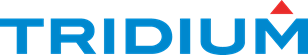 